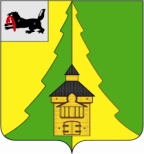 АДМИНИСТРАЦИЯ  НИЖНЕИЛИМСКОГО  МУНИЦИПАЛЬНОГО  РАЙОНАМесто проведения: 
г. Железногорск-Илимский
здание администрации района, ИМЦ, 2 этаж
28 декабря 2021года
время: 15.00 час.ПОВЕСТКА
заседания межведомственной комиссии
Нижнеилимского муниципального района по организации 
отдыха, оздоровления и занятости детей Нижнеилимского районаЗаместитель мэра района 
по социальной политике,
председатель МВК                                                                Т.К.ПироговаА.Г.Чеснокова,
(8 395 66) 32306№ п/пвремяНаименование вопросадокладчик1.15.00 – 15.10О согласовании проекта плана работы межведомственной комиссии по оздоровлению, отдыху и занятости детей в 2022Председатель МВК – Пирогова Т.К.;члены МВК2.15.10 - 15.15О согласовании реестра образовательных организаций, осуществляющих деятельность по организации отдыха и оздоровления детей в муниципальном образовании «Нижнеилимский район» в 2022 Департамент образования администрации Нижнеилимского муниципального района;Представитель от санатория-профилактория «Дружба»3.15.15 – 15.25Об основных задачах по обеспечению санитарно-эпидемиологического благополучия при подготовке оздоровительных лагерей в 2022 годуПредставитель от территориального отдела Управления федеральной службы по надзору в сфере защиты прав потребителей и благополучия человека по Иркутской области в городе Братске, Братском и Нижнеилимском районах (по согласованию)4.15.25 – 15.35О ходе подготовки учреждения к летней детской оздоровительной кампании в 2022 годуПредставитель от санатория-профилактория «Дружба» (по согласованию); ДО5.15.35 – 15.45О взаимодействии органов полиции, ОНД с руководителями летних образовательных организаций по проведению профильных смен «Азбука безопасности», «Школа юного полицейского», «Школа юного пожарного» и другие.ОМВД России по Нижнеилимскому району; ОНД по г.Усть-Илимску, Усть-Илимскому и Нижнеилимскому районам (по согласованию)6.15.45 – 15.55Об организации работы по вопросу трудоустройства несовершеннолетних граждан в период летних каникул и в свободное от учебы время в 2022 годуОГКУ «Центр занятости населения в Нижнеилимском районе (по согласованию); ДО7.15.55 – 16.05О мероприятиях по организации временного трудоустройства несовершеннолетних граждан в возрасте от 14 до 18 лет, состоящих на различных видах профилактического учета в летний периодКДН и ЗП (Карнаухова К.А.); ДО (Шараева С.П.), ОМВД России по Нижнеилимскому району (Ларина М.Д.) (по согласованию)6.16.05 – 16.15О профилактической работе с несовершеннолетними, проводимой правоохранительными органами в летний период 2021 годаОМВД России по Нижнеилимскому району (по согласованию)7.16.15 – 16.25О выделении путевок для детей по линии министерства социального развития, опеки и попечительства Иркутской области в летний период 2022 годаОГБУСО «Комплексный центр социального обслуживания по Нижнеилимскому району» (по согласованию)8.16-25 – 16-30Об обеспечении медицинского обслуживания во время проведения детской оздоровительной кампании в 2022 году;Летнее оздоровление детей на базах медицинских организаций районаОГБУЗ «ЖРБ» (по согласованию)8.16.30 – 16.35РАЗНОЕ